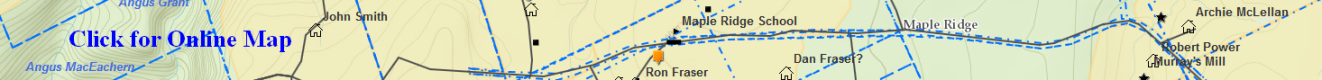 Will_MacDonald_Donald(Double Hill)– (Eigg Mountain Settlement History)Donald MacDonald left a will written in 1842 and probate file A-95:“To my beloved son John McDonald I devise and bequeath my farm lot…containing one Hundred acres…adjoining lands belonging to Alex Gillis on the East and ? McDonald on the West, but subject nevertheless to the payment of the Sum of ten pounds currency by the said John McDonald to Each of his four sisters namely Mary…Catherine…Margaret + Flora…”The executors of the will were his brother John MacDonald, his brother-in-law Alexander MacDonald and Donald MacEachern “John’s son”.There was an inventory of his estate found at page 467/580 Antigonish Estate File 1837-1842 prepared by appraisers Angus Gillis, Angus Smith and Alex Gillis.1 pair oxen			1 horse2 cows3 Heiffers2 Stears4 Sheep2 Lambs3 small Hogs2 Green Hides1 Harrow/1 plow1 pitch fork/1 shovel1 tea kettle/1 chopping axe	2 BucketsIn 1838 Donald’s farm was composed of 35 acres in production and 65 acres untouched along with 12 cattle, 1 horse, 16 sheep and 5 pigs. 